AKTIVNOST: OSOBNA HIGIJENAOPIS AKTIVNOSTI:ZAMOLI RODITELJE ZA POMOĆ I POGLEDAJ SLIČICE.ŠTO RADE DJEČACI I DJEVOJČICE NA SLIKAMA?POKUŠAJ ODGOVORITI CIJELOM REČENICOM.NACRTAJ U SVOJU BILJEŽNICU JEDNU OD AKTIVNOSTI KOJU TI PROVODIŠ SVAKI DAN. OBOJI CRTEŽ PO ŽELJI.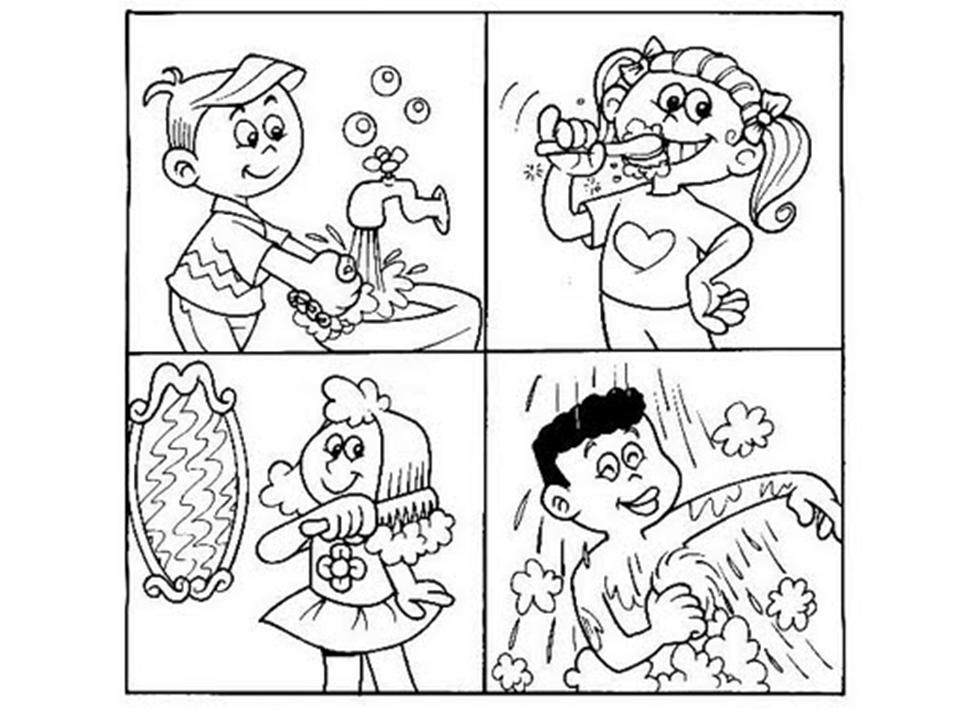 